Спанч боб не печал…тся, не сожале…т, игра…т, танцу…т, не обижа…тся, никого не обид…т, не гон…тся  за счастьем, не завис…т от других, вер…т в себя.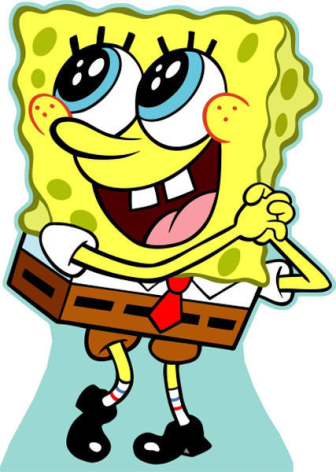 Спанч боб прыга…т, крут…тся, верт…тся, круж…тся, разве…т печаль, сдерж…т обещание, соскуч…тся, заскуча…т, удив…тся, удивля…т, улыба…тся, вер…т в себя.Спанч боб ненавид…т ложь, люб…т общаться, слуша…т других, слыш…т музыку, наде…тся на успех, получ…т награду, подел…тся радостью, обнаруж…т выход. Спанч боб не печал…тся, не сожале…т, игра…т, танцу…т, не обижа…тся, никого не обид…т, не гон…тся  за счастьем, не завис…т от других, вер…т в себя.Спанч боб не печал…тся, не сожале…т, игра…т, танцу…т, не обижа…тся, никого не обид…т, не гон…тся  за счастьем, не завис…т от других, вер…т в себя.Спанч боб прыга…т, крут…тся, верт…тся, круж…тся, разве…т печаль, сдерж…т обещание, соскуч…тся, заскуча…т, удив…тся, удивля…т, улыба…тся, вер…т в себя.Спанч боб ненавид…т ложь, люб…т общаться, слуша…т других, слыш…т музыку, наде…тся на успех, получ…т награду, подел…тся радостью, обнаруж…т выход. Спанч боб не печал…тся, не сожале…т, игра…т, танцу…т, не обижа…тся, никого не обид…т, не гон…тся  за счастьем, не завис…т от других, вер…т в себя.Спанч боб не печал…тся, не сожале…т, игра…т, танцу…т, не обижа…тся, никого не обид…т, не гон…тся  за счастьем, не завис…т от других, вер…т в себя.Спанч боб прыга…т, крут…тся, верт…тся, круж…тся, разве…т печаль, сдерж…т обещание, соскуч…тся, заскуча…т, удив…тся, удивля…т, улыба…тся, вер…т в себя.Спанч боб ненавид…т ложь, люб…т общаться, слуша…т других, слыш…т музыку, наде…тся на успех, получ…т награду, подел…тся радостью, обнаруж…т выход. Спанч боб не печал…тся, не сожале…т, игра…т, танцу…т, не обижа…тся, никого не обид…т, не гон…тся  за счастьем, не завис…т от других, вер…т в себя.